Дошкольное отделение № 2  Муниципального казённого общеобразовательного учреждения «Средняя общеобразовательная школа №1  г. п. Залукокоаже» Зольского муниципального района КБРДошкольное отделение № 2  Муниципального казённого общеобразовательного учреждения «Средняя общеобразовательная школа №1  г. п. Залукокоаже» Зольского муниципального района КБР01.09.2015 г.01.09.2015 г.Название полноедошкольное отделение №2 Муниципального казённого общеобразовательного учреждения «Средняя общеобразовательная школа №1 г. п. Залукокоаже»  Зольского муниципального района КБРНазвание краткоеДО № 2  МКОУ «СОШ №1 г. п. Залукокоаже»Год основания ДО1988Проектная мощность ДО240Максимальная наполняемость по СанПиН 2.4.1.3049-13 "Санитарно-эпидемиологические требования к устройству, содержанию и организации режима работы дошкольных образовательных организаций"240Всего групп -11Возрастные группы, наполняемость I младшая группа  «а»–  20 человек; I младшая группа  «б»– 20  человек;I младшая группа  «в»–  20 человек;2 младшая группа «а» - 21 человек;2 младшая группа «б» - 20 человек;Средняя группа «а» – 26 человек;Средняя группа «б» - 25 человек;Старшая группа «а» – 22 человек; Старшая группа «б» - 19 человек;Подготовительная  «а»– 22 человек.;Подготовительная «б» - 22 человек. Всего: 237 человекКоличество вакантных мест по дошкольным группам3Очерёдность в  ДОнетРеализуемые общеобразовательные программы дошкольного образованияОбщеобразовательная программа дошкольного образования «От рождения до школы». Под редакцией Н.Е.Вераксы, Т.С.Комаровой, М.А.Васильевой.Реализуемые парциальные программыР. Ацканова «Анэбзэ».Р.Б. Стеркина, О.Л. Князева, Н.Н. Авдеева «Основы безопасности жизнедеятельности»Старший воспитатель Махова Лаура МухамедовнаАдрес ДО361700, КБР, Зольский район, г.п. Залукокоаже, ул. Кавказская, 62Телефон(ы)8 (86637)41906;   89633940825    Е-mail-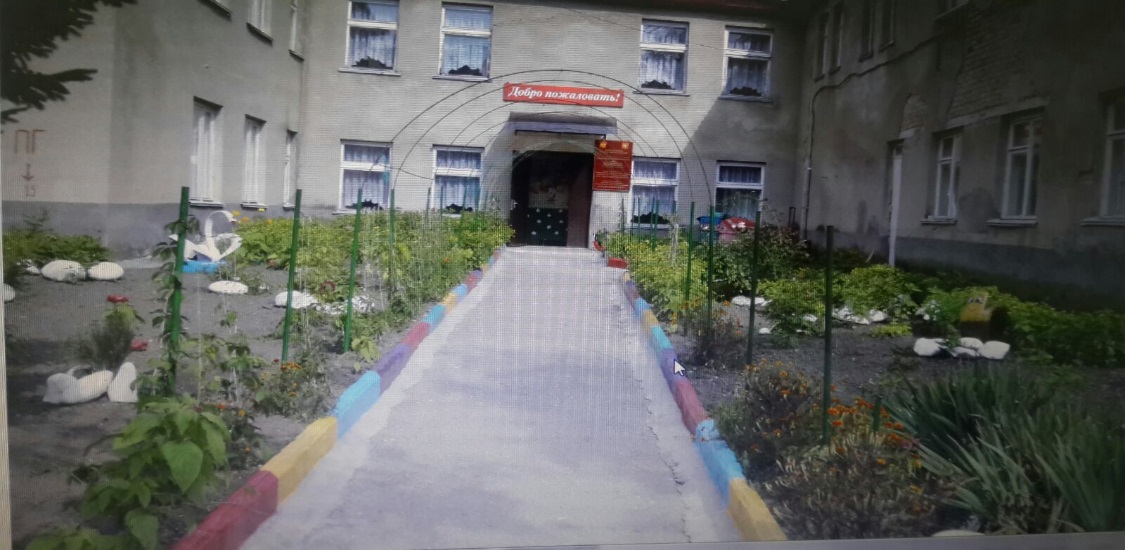 